ОТЗЫВ НАУЧНОГО РУКОВОДИТЕЛЯна выпускную квалификационную работу студентки кафедры связей с общественностьюв политике и государственном управленииочно-заочной формы обученияГультяевой Виолетты Юрьевнына тему: «Информационная открытость и особенности разработки веб-ресурсов органов государственной власти»Дипломная работа Виолетты Юрьевны Гультяевой написана на чрезвычайно актуальную для современной системы государственного управления тему. На настоящий момент существует множество законодательных актов, принятых с целью создания открытого государства, но, тем не менее, существуют проблемы как с дефиницией самого понятия «открытость», так и с реализацией на практике принципов информационной открытости. Видимо данные обстоятельства, чрезвычайно актуализирующие тему дипломной работы, и определили тот факт, что данная тема была заявлена среди заданий от Комитета имущественных отношений для желающих участвовать в конкурсе на соискание премий Правительства Санкт-Петербурга за выполнение дипломных проектов. И Виолетта Юрьевна смело взялась за выполнение данного задания. Не могу не подчеркнуть, что Виолетта Юрьевна стала единственной участницей конкурса среди студентов всех форм и направлений обучения факультета прикладных коммуникаций. Дипломница проделала большую работу по сбору теоретических данных, проанализировала необходимые законодательные аспекты темы, взяла экспертное интервью, провела большую работу по изучению существующих рейтингов информационной открытости, разработала заслуживающий одобрения собственный рейтинг, подготовила важные рекомендации для совершенствования информационной открытости Комитета имущественных отношений Правительства Санкт-Петербурга. Отдельное внимание стоит обратить на разработанную Виолеттой Юрьевной законодательную карту.Среди положительных качеств дипломницы как исследователя следует отметить самостоятельность, независимость мышления, инициативность, добросовестность, способность ставить перед собой цели и добиваться их, критичность при анализе эмпирических данных, умение делать самостоятельные и обоснованные выводы. Во время всех лет обучения Виолетта Гультяева была отличной, инициативной и активной студенткой.  Результаты исследования, проведенного Виолеттой Гультяевой  могут быть чрезвычайно полезны и интересны как в теоретическом, так и в практическом плане – для PR-специалистов в сфере государственного управления, и прежде всего, конкретно для Комитета имущественных отношений Правительства Санкт-Петербурга, а также для студентов и преподавателей Высшей школы журналистики и массовых коммуникаций СПбГУ.   Дипломная работа Виолетты Юрьевны Гультяевой полностью соответствует всем предъявляемым требованиям и рекомендуется к защите.        Научный руководитель                                                        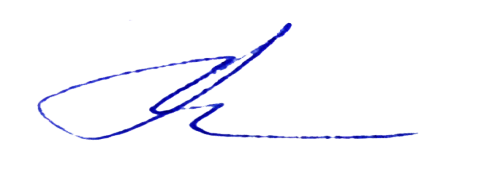                                                                                               к.ф.н.   О.Г. Филатова,доцент  кафедры связей с общественностью в политике и государственном управлении15.05.2017